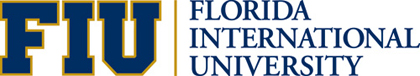 College of Engineering and Computing Staff Awards Application Form                   (Type in your full name)Title (Dr., Mr., Ms., Mrs.):Title (Dr., Mr., Ms., Mrs.):    Panther ID    Panther ID    Panther IDLast Name:Last Name:    First Name:    First Name:    First Name:Job Title:Job Title:    Dept/School/Office:    Dept/School/Office:    Dept/School/Office:Email Address:Email Address:    Phone Number:    Phone Number:    Phone Number:FIU Hiring Date (Month/Year):FIU Hiring Date (Month/Year):FIU Hiring Date (Month/Year):FIU Hiring Date (Month/Year):Indicate your career role category (see Staff Award Guidelines):    Leader     Professional    SupportIndicate your career role category (see Staff Award Guidelines):    Leader     Professional    SupportIndicate your career role category (see Staff Award Guidelines):    Leader     Professional    SupportIndicate your career role category (see Staff Award Guidelines):    Leader     Professional    SupportIndicate your career role category (see Staff Award Guidelines):    Leader     Professional    SupportIndicate your career role category (see Staff Award Guidelines):    Leader     Professional    SupportIndicate your career role category (see Staff Award Guidelines):    Leader     Professional    SupportIndicate your career role category (see Staff Award Guidelines):    Leader     Professional    SupportIndicate your career role category (see Staff Award Guidelines):    Leader     Professional    SupportIndicate your career role category (see Staff Award Guidelines):    Leader     Professional    SupportIndicate your career role category (see Staff Award Guidelines):    Leader     Professional    SupportIndicate your career role category (see Staff Award Guidelines):    Leader     Professional    SupportIndicate your career role category (see Staff Award Guidelines):    Leader     Professional    SupportIndicate your career role category (see Staff Award Guidelines):    Leader     Professional    SupportSelect the award category that matches your staff career role category: Institutional, Strategic, and Operational Excellence (for staff members employed in the Leader career role category only)  Knowledge and Achievement (for staff members employed in the Professional career role category only) Service Excellence (for staff members employed in the Support career role category only)Select the award category that matches your staff career role category: Institutional, Strategic, and Operational Excellence (for staff members employed in the Leader career role category only)  Knowledge and Achievement (for staff members employed in the Professional career role category only) Service Excellence (for staff members employed in the Support career role category only)Select the award category that matches your staff career role category: Institutional, Strategic, and Operational Excellence (for staff members employed in the Leader career role category only)  Knowledge and Achievement (for staff members employed in the Professional career role category only) Service Excellence (for staff members employed in the Support career role category only)Select the award category that matches your staff career role category: Institutional, Strategic, and Operational Excellence (for staff members employed in the Leader career role category only)  Knowledge and Achievement (for staff members employed in the Professional career role category only) Service Excellence (for staff members employed in the Support career role category only)Select the award category that matches your staff career role category: Institutional, Strategic, and Operational Excellence (for staff members employed in the Leader career role category only)  Knowledge and Achievement (for staff members employed in the Professional career role category only) Service Excellence (for staff members employed in the Support career role category only)Select the award category that matches your staff career role category: Institutional, Strategic, and Operational Excellence (for staff members employed in the Leader career role category only)  Knowledge and Achievement (for staff members employed in the Professional career role category only) Service Excellence (for staff members employed in the Support career role category only)Select the award category that matches your staff career role category: Institutional, Strategic, and Operational Excellence (for staff members employed in the Leader career role category only)  Knowledge and Achievement (for staff members employed in the Professional career role category only) Service Excellence (for staff members employed in the Support career role category only)Select the award category that matches your staff career role category: Institutional, Strategic, and Operational Excellence (for staff members employed in the Leader career role category only)  Knowledge and Achievement (for staff members employed in the Professional career role category only) Service Excellence (for staff members employed in the Support career role category only)Select the award category that matches your staff career role category: Institutional, Strategic, and Operational Excellence (for staff members employed in the Leader career role category only)  Knowledge and Achievement (for staff members employed in the Professional career role category only) Service Excellence (for staff members employed in the Support career role category only)Select the award category that matches your staff career role category: Institutional, Strategic, and Operational Excellence (for staff members employed in the Leader career role category only)  Knowledge and Achievement (for staff members employed in the Professional career role category only) Service Excellence (for staff members employed in the Support career role category only)Select the award category that matches your staff career role category: Institutional, Strategic, and Operational Excellence (for staff members employed in the Leader career role category only)  Knowledge and Achievement (for staff members employed in the Professional career role category only) Service Excellence (for staff members employed in the Support career role category only)Select the award category that matches your staff career role category: Institutional, Strategic, and Operational Excellence (for staff members employed in the Leader career role category only)  Knowledge and Achievement (for staff members employed in the Professional career role category only) Service Excellence (for staff members employed in the Support career role category only)Select the award category that matches your staff career role category: Institutional, Strategic, and Operational Excellence (for staff members employed in the Leader career role category only)  Knowledge and Achievement (for staff members employed in the Professional career role category only) Service Excellence (for staff members employed in the Support career role category only)Select the award category that matches your staff career role category: Institutional, Strategic, and Operational Excellence (for staff members employed in the Leader career role category only)  Knowledge and Achievement (for staff members employed in the Professional career role category only) Service Excellence (for staff members employed in the Support career role category only)Have you won a CEC award in last three years?Have you won a CEC award in last three years?Have you won a CEC award in last three years?Have you won a CEC award in last three years?Have you won a CEC award in last three years?Have you won a CEC award in last three years?Have you won a CEC award in last three years?Have you won a CEC award in last three years? Yes      No     (If Yes, list the award(s) below) Yes      No     (If Yes, list the award(s) below) Yes      No     (If Yes, list the award(s) below) Yes      No     (If Yes, list the award(s) below) Yes      No     (If Yes, list the award(s) below) Yes      No     (If Yes, list the award(s) below) Yes      No     (If Yes, list the award(s) below)Award CategoryAward CategoryAward CategoryYear AwardedYear AwardedYear AwardedYear AwardedCheck List (check all apply):	Check List (check all apply):	Check List (check all apply):	Check List (check all apply):	Check List (check all apply):	Check List (check all apply):	Check List (check all apply):	Check List (check all apply):	Check List (check all apply):	Check List (check all apply):	Check List (check all apply):	Check List (check all apply):	Check List (check all apply):	Check List (check all apply):	Check List (check all apply):	  Resume (required)  Resume (required)  Resume (required)  Resume (required)  Resume (required)  Resume (required)  Resume (required)  Resume (required)  Resume (required)  Resume (required)  Resume (required)  Resume (required)  Resume (required)  Resume (required)  Resume (required)  Personal Statement (maximum 2 pages) (required)  Personal Statement (maximum 2 pages) (required)  Personal Statement (maximum 2 pages) (required)  Personal Statement (maximum 2 pages) (required)  Personal Statement (maximum 2 pages) (required)  Personal Statement (maximum 2 pages) (required)  Personal Statement (maximum 2 pages) (required)  Personal Statement (maximum 2 pages) (required)  Personal Statement (maximum 2 pages) (required)  Personal Statement (maximum 2 pages) (required)  Personal Statement (maximum 2 pages) (required)  Personal Statement (maximum 2 pages) (required)  Personal Statement (maximum 2 pages) (required)  Personal Statement (maximum 2 pages) (required)  Personal Statement (maximum 2 pages) (required)  Annual Evaluation (most recent) (required)  Annual Evaluation (most recent) (required)  Annual Evaluation (most recent) (required)  Annual Evaluation (most recent) (required)  Annual Evaluation (most recent) (required)  Annual Evaluation (most recent) (required)  Annual Evaluation (most recent) (required)  Annual Evaluation (most recent) (required)  Annual Evaluation (most recent) (required)  Annual Evaluation (most recent) (required)  Annual Evaluation (most recent) (required)  Annual Evaluation (most recent) (required)  Annual Evaluation (most recent) (required)  Annual Evaluation (most recent) (required)  Annual Evaluation (most recent) (required)  Endorsement Letters (optional; maximum two letters, one page each)          Endorsement Letters (optional; maximum two letters, one page each)          Endorsement Letters (optional; maximum two letters, one page each)          Endorsement Letters (optional; maximum two letters, one page each)          Endorsement Letters (optional; maximum two letters, one page each)          Endorsement Letters (optional; maximum two letters, one page each)          Endorsement Letters (optional; maximum two letters, one page each)          Endorsement Letters (optional; maximum two letters, one page each)          Endorsement Letters (optional; maximum two letters, one page each)          Endorsement Letters (optional; maximum two letters, one page each)          Endorsement Letters (optional; maximum two letters, one page each)          Endorsement Letters (optional; maximum two letters, one page each)          Endorsement Letters (optional; maximum two letters, one page each)          Endorsement Letters (optional; maximum two letters, one page each)          Endorsement Letters (optional; maximum two letters, one page each)        Signature:           Date:           Date:           Date:           Date: